憑證展期說明憑證展期說明說明開辦日期：自97年3月1日起開辦自然人憑證展期服務展期資格：自然人憑證5年到期前憑證為有效狀態者，可繼續辦理展期3年，共計8年。申請期間：憑證到期前60天至有效期限屆滿後3年內。每一張憑證展期僅限一次，展期後有效期限，即自憑證效期到期日起算三年。查詢憑證有效期限為確保憑證使用之安全，憑證8年到期後自動失效，如仍有使用憑證之需求，請用戶攜帶身分證正本、IC卡工本費250元及E-MAIL信箱，親臨任一戶政事務所，重新申請自然人憑證。(不限戶籍地，可跨縣市辦理)中、永和申辦窗口(RAC)列表。方式※為方便憑證用戶申請展期，展期方式有下列三種，請依照個人的需求擇一辦理(1)下載『自然人憑證線上展期軟體』申請憑證展期(系統建議：作業系統：Windows)(2)使用網頁線上申請憑證展期(系統建議：作業系統：Windows、MAC；瀏覽器：IE11以上、Chrome、Firefox)(3)戶政事務所臨櫃申請展期：採臨櫃申請者，請用戶本人攜帶國民身分證與自然人憑證IC卡，親至各地戶政事務所自然人憑證申辦櫃檯辦理憑證展期。(不限戶籍地，可跨縣市辦理)下載『自然人憑證線上展期軟體』申請憑證展期下載『自然人憑證線上展期軟體』申請憑證展期系統建議建議於WINDOWS尚有提供更新之作業系統使用，憑證展期相關問答。操作流程(1)下載及安裝展期軟體：
a.下載展期軟體：請下載『自然人憑證線上展期軟體』儲存至桌面。
b.安裝展期軟體：點選桌面/『自然人憑證線上展期軟體』/安裝，安裝完畢後於桌面上產生『內政部自然人憑證展期程式』之圖示。(2)安裝HiCOS卡片管理工具：
為輔助自然人憑證的讀取，請點選下載『HiCOS卡片管理工具』並先儲存至桌面後，再解壓縮執行安裝HiCOSClient程式。(3)進行憑證展期：
a.將自然人憑證IC卡插入讀卡機。
b.點選桌面/內政部自然人憑證展期程式，依照程式指示操作即可完成憑證展期。(4)確認憑證展期成功：
請至自然人憑證管理中心網站，網址：http://moica.nat.gov.tw/憑證作業/將卡片插入讀卡機後點選憑證作業/檢視憑證IC卡資訊，若起始時間到終止日期總共為8年，即表示憑證展期成功。補充說明操作流程圖解請參閱『憑證展期軟體線上操作說明』。展期作業執行過程中，共需輸入二次PINCODE，尚未結束本作業前，請勿將卡片抽出，以避免憑證展期失敗或是造成卡片損害。展期成功後會出現憑證已展期成功及列印收執聯的畫面。若您安裝展期軟體是直接點選執行，而非點選儲存至您的電腦裡再進行程式的安裝，有可能在網路傳輸過程中未將展期軟體完整的下載。故請您先行移除展期軟體，再重新下載安裝。若用戶無法順利於線上完成憑證展期者，請用戶本人親自攜帶國民身分證與自然人憑證，至各地戶政事務所自然人憑證申辦櫃檯辦理憑證展期。(不限戶籍地，可跨縣市辦理)使用網頁線上申請憑證展期使用網頁線上申請憑證展期項目使用網頁線上申請憑證展期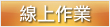 系統建議作業系統：WINDOWS尚有提供更新之作業系統、MAC瀏覽器：IE11以上、Chrome、Firefox網頁元件安裝說明執行本功能前，請依照使用之作業系統下載網頁元件，並在解壓縮後進行安裝，安裝完成後，請將電腦所有網頁關閉，再重新開啟。(1)使用Windows作業系統：請先安裝HiCOS卡片管理工具，以輔助憑證在憑證作業的使用。(下載至桌面並解壓縮後進行安裝，安裝完成後，請將電腦所有網頁關閉，再重新開啟瀏覽器)。(2)使用MAC作業系統：請安裝網頁元件MAC版元件，MAC安裝說明，以輔助憑證在憑證作業的使用。(安裝完成後，請將電腦所有網頁關閉，再重新開啟瀏覽器)。操作流程(1)請先將憑證IC卡插入讀卡機，點選""，將另開網頁操作。(2)另開網頁後，於”請先選擇卡片”的欄位，按”▼”選擇讀卡機後，網頁會顯示此憑證資訊。(3)確認憑證內容後，輸入身分證字號、生日、PIN碼，最後按下「確認」鍵，系統確認身分認證資料和PIN碼無誤後，會進行憑證展期作業。(4)展期作業包含簽發及寫入憑證，執行過程中，請勿將卡片抽出，以避免憑證展期失敗或是造成卡片損害。展期成功後會出現『展期作業成功』的訊息。(5)確認憑證展期成功：
請至自然人憑證管理中心網站，網址：http://moica.nat.gov.tw/憑證作業/將卡片插入讀卡機後點選憑證作業/檢視憑證IC卡資訊，若起始時間到終止日期總共為8年，即表示憑證展期成功。※若無法使用網頁線上申請憑證展期，建議使用其它二種方式辦理展期，請依照個人的需求擇一辦理(1)請下載『自然人憑證線上展期軟體』申請憑證展期，操作流程圖解請參閱『憑證展期軟體線上操作說明』。(2)請用戶本人親自攜帶國民身分證與自然人憑證，至各地戶政事務所自然人憑證申辦櫃檯辦理憑證展期。(不限戶籍地，可跨縣巿辦理)戶政事務所臨櫃辦理憑證展期戶政事務所臨櫃辦理憑證展期說明憑證到期前60天至有效期限屆滿後3年內，請本人持國民身分證及自然人憑證IC卡，親至各地戶政事務所辦理憑證展期。(不限戶籍地，可跨縣巿辦理)戶政事務所受理時間為週一至週五，上午8:30至12:00、下午1:30至5:00補充說明符合展期條件的憑證不論何時進行展期，皆自憑證效期到期日起算展期三年。例如：用戶憑證到期日為107年5月1日，則於辦理憑證展期後，效期可延長至110年5月1日止。若用戶無法順利於線上完成辦理展期者，請用戶本人親自攜帶國民身分證與自然人憑證，至各地戶政事務所自然人憑證申辦櫃檯辦理憑證展期。(不限戶籍地，可跨縣巿辦理)基於便民服務，無論採用線上或者臨櫃辦理憑證展期均不收取費用。因月份有大小月之分(例如：7月及8月各為31天)，故憑證可辦理展期的時間，並非憑證到期日往回推算二個月。且資料庫中憑證簽發時間是記錄至時分秒，故符合展期條件之憑證，可辦理線上及臨櫃展期之時間是以系統日期及時間為主。敬請依照系統日期及時間辦理憑證展期。內政部憑證管理中心為提供簡政便民服務，於103年7月1日起開放自然人憑證部分憑證作業可由受託人代為辦理服務。依自然人憑證各項憑證管理作業規定，除憑證申請及憑證廢止外，其他各項目均得委託他人至任一戶政事務所代為辦理，委託代辦除憑證IC卡停用、復用功能外，其餘均需攜帶委託人之IC卡。委託人及受委託人應先行填妥並確認自然人憑證代辦事項委託書之內容正確性並親筆簽名或用印，由受委託人攜帶該委託書、雙方之國民身分證正本至各註冊窗口辦理。